                                OBEC JESENSKÉ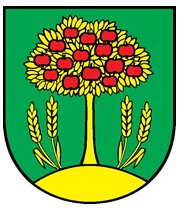 Obecný úrad v Jesenskom, 935 36 Jesenské 28
VÁŠ DOPIS ZNAČKY/DŇA                   NAŠA ZNAČKA                   VYBAVUJE/TELEFÓN            DÁTUM ODOSLANIA	74/2021	18.2.2021	ZVEREJNENIE	počtu obyvateľov obce Jesenské       Obec Jesenské v zmysle zákona č. 180/2014 Z.z. o podmienkach výkonu volebného práva a o zmene a doplnení niektorých zákonov v znení neskorších predpisov oznamuje,                       že obec Jesenské má ku dňu 18.2.2021	48 obyvateľov	Eva Mozoličová	          Starostka obceObecný úrad Jesenské	            Telefón: 0366398108	                                        Bankové spojenie:Jesenské č.28-935 36 	                                Mobil:     0948345550	                                        VÚB, a.s. Levice IČO: 31823998   DIČ: 2021239814           Email:     starostkaobecjesenske@gmail.com       č.účtu: 35420152/0200